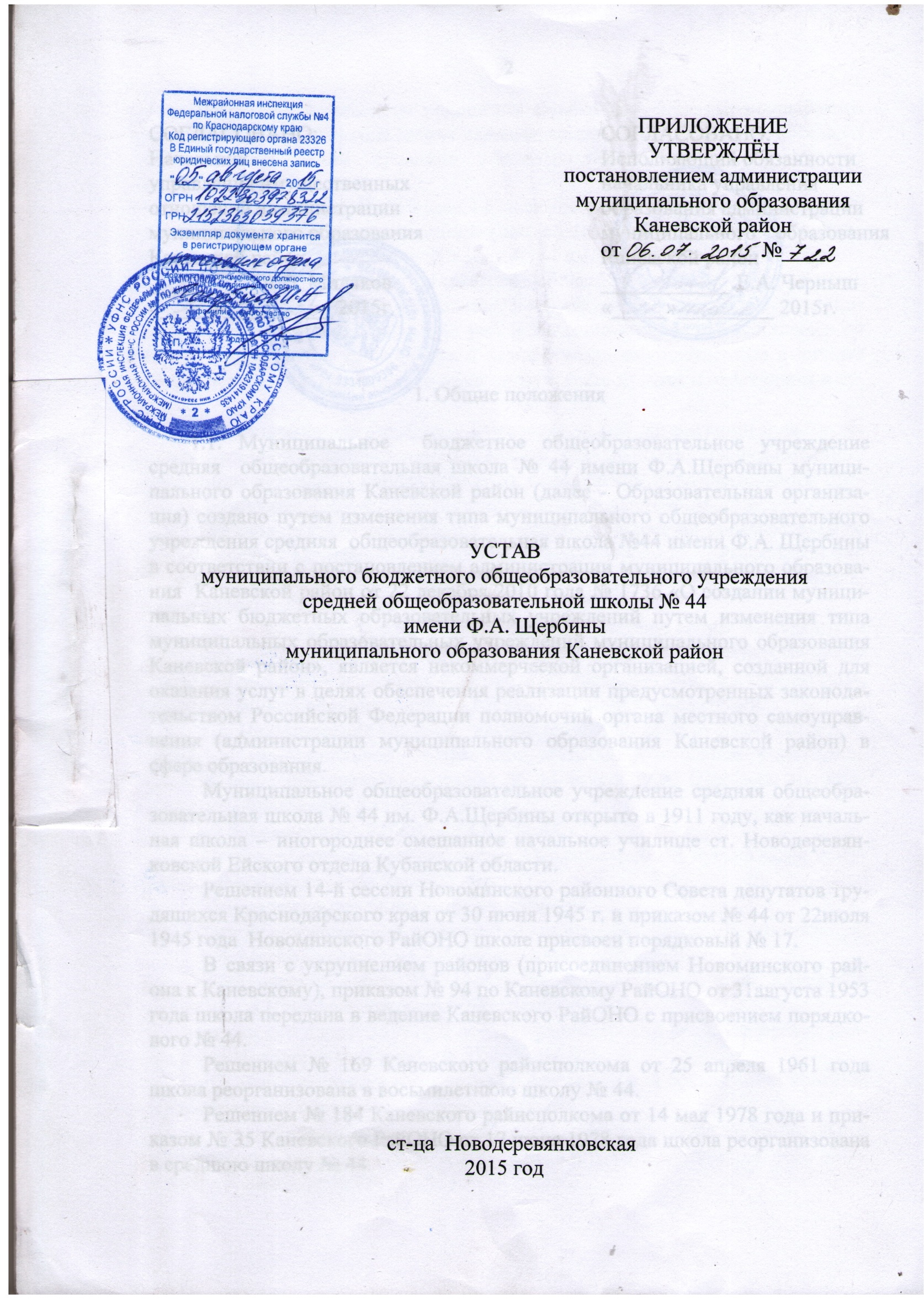 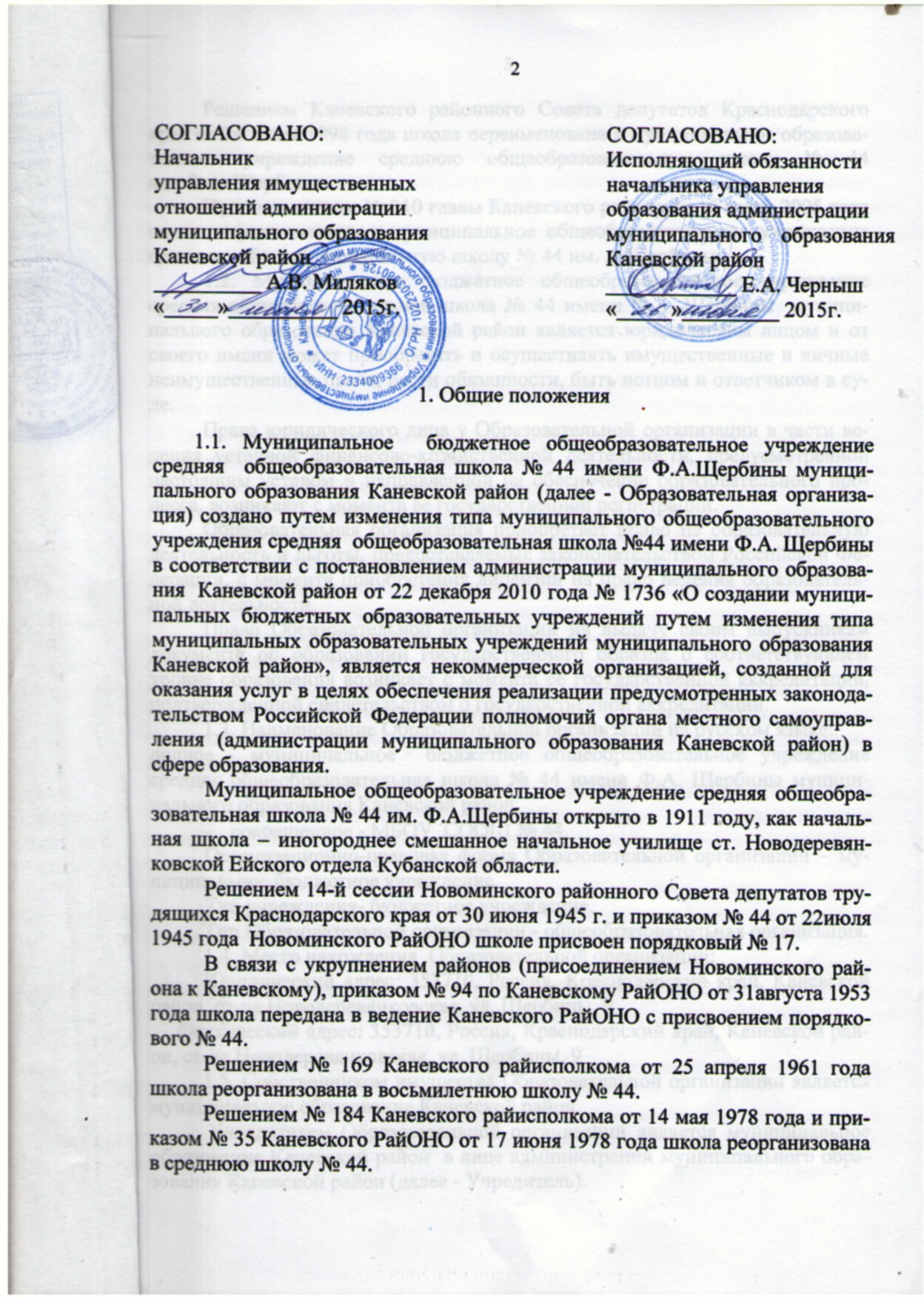 	Постановлением № 210 главы Каневского района от 15 июня 2005 года школа переименована в муниципальное общеобразовательное учреждение среднюю общеобразовательную школу № 44 им. А.Щербины.1.2. Муниципальное бюджетное общеобразовательное учреждение средняя общеобразовательная школа № 44 имени Ф.А. Щербины  муниципального образования Каневской район является юридическим лицом и от своего имени может приобретать и осуществлять имущественные и личные неимущественные права, нести обязанности, быть истцом и ответчиком в суде.	Права юридического лица у Образовательной организации в части ведения уставной финансово-хозяйственной деятельности, предусмотренной настоящим уставом и направленной на обеспечение образовательного процесса, возникают с момента ее государственной регистрации.	Образовательная организация приобретает право на образовательную деятельность и льготы, предоставляемые законодательством Российской Федерации, с момента приобретения лицензии на право ведения образовательной деятельности. 	Право Образовательной организации на выдачу своим выпускникам документа об образовании государственного образца о соответствующем уровне образования возникает с момента ее государственной аккредитации, подтвержденной свидетельством о государственной аккредитации.	1.3. Наименование Образовательной организации на русском языке:полное - муниципальное  бюджетное общеобразовательное учреждение средняя общеобразовательная школа № 44 имени Ф.А. Щербины муниципального образования Каневской район;сокращенное - МБОУ  СОШ № 44.Организационно-правовая форма Образовательной организации – муниципальное бюджетное учреждение.Тип учреждения- бюджетное учреждение.	Тип Образовательной организации - общеобразовательная организация.	1.4. Место нахождения  Образовательной организации:	Юридический адрес: 353710, Россия, Краснодарский край, Каневской район, ст-ца Новодеревянковская, ул. Щербины, 9Фактический адрес: 353710, Россия, Краснодарский край, Каневской район, ст-ца Новодеревянковская, ул. Щербины, 9          1.5. Собственником имущества Образовательной организации является муниципальное образование Каневской район.           Учредителем Образовательной организации является муниципальное образование Каневской район  в лице администрации муниципального образования Каневской район (далее - Учредитель).	Функции и полномочия Учредителя в отношении Образовательной организации осуществляются администрацией муниципального образования Каневской район, управлением имущественных отношений администрации муниципального образования Каневской район и управлением образования администрации муниципального образования Каневской район.	1.5.1. Администрация муниципального образования Каневской район в установленном порядке:выполняет функции и полномочия Учредителя при создании, реорганизации, изменении типа и ликвидации Образовательной организации;утверждает Устав Образовательной организации, а также вносимые в него изменения;назначает ликвидационную комиссию, утверждает промежуточный ликвидационный и окончательный ликвидационный баланс при ликвидации Образовательной организации, а также передаточный акт или разделительный баланс при  реорганизации Образовательной организации;согласовывает распоряжение особо ценным движимым имуществом, закрепленным за Образовательной организацией Учредителем либо приобретенным Образовательной организацией за счет средств, выделенных ей Учредителем на приобретение такого имущества;закрепляет за Образовательной организацией муниципальное имущество на праве оперативного управления;согласовывает распоряжение Образовательной организацией недвижимым имуществом;предварительно согласовывает совершение Образовательной организацией крупных сделок, соответствующих критериям, установленным в пункте 13  статьи  9.2 Федерального закона «О некоммерческих организациях»;принимает решения об одобрении сделок с участием Образовательной организации, в совершении которых имеется заинтересованность, определяемая в соответствии с критериями, установленными в статье 27 Федерального закона «О некоммерческих организациях»;производит в установленном порядке изъятие излишнего, неиспользуемого или используемого не по назначению имущества, закрепленного собственником за Образовательной организацией либо приобретенного Образовательной организацией за счет средств, выделенных ей собственником на приобретение этого имущества;осуществляет иные функции и полномочия Учредителя, установленные федеральными законами и муниципальными правовыми актами.1.5.2. Управление образования администрации муниципального образования Каневской район  осуществляет функции и полномочия Учредителя в соответствии с действующим законодательством за исключением функций и полномочий Учредителя Образовательной организации, осуществление которых отнесено в установленном порядке к компетенции администрации муниципального образования Каневской район.Управление образования администрации муниципального образования Каневской район в установленном порядке:формирует и утверждает муниципальное задание на оказание муниципальных услуг (выполнение работ) юридическим и физическим лицам (далее - муниципальное задание) в соответствии с предусмотренными Уставом Образовательной организации основными видами деятельности;назначает руководителя  Образовательной организации и прекращает его полномочия; заключает и прекращает трудовой договор с руководителем Образовательной организации;определяет перечень особо ценного движимого имущества, закрепленного за Образовательной организацией Учредителем или приобретенного Образовательной организацией за счет средств, выделенных ей Учредителем на приобретение такого имущества (далее - особо ценное движимое имущество);предварительно согласовывает совершение Образовательной организацией крупной сделки, соответствующей критериям, установленным в пункте 13  статьи  9.2 Федерального закона «О некоммерческих организациях»;принимает решения об одобрении сделок с участием Образовательной организации, в совершении которых имеется заинтересованность, определяемая в соответствии с критериями, установленными в статье 27 Федерального закона «О некоммерческих организациях»;определяет порядок составления и утверждения отчета о результатах деятельности Образовательной организации и об использовании закрепленного за Образовательной организацией муниципального имущества в соответствии с общими требованиями, установленными Министерством финансов Российской Федерации;осуществляет финансовое обеспечение выполнения муниципального задания; определяет порядок составления и утверждения плана финансово-хозяйственной деятельности Образовательной организации в соответствии с требованиями, установленными Министерством финансов Российской Федерации; определяет предельно допустимое значение просроченной кредиторской задолженности Образовательной организации, превышение которого влечет расторжение трудового договора с руководителем Образовательной организации по инициативе работодателя в соответствии с Трудовым кодексом Российской Федерации; осуществляет контроль за деятельностью Образовательной организации в соответствии с законодательством Российской Федерации;согласовывает Устав Образовательной организации, а также вносимые в него изменения;осуществляет иные функции и полномочия Учредителя, установленные федеральными законами и муниципальными правовыми актами.	 1.5.3.Управление имущественных отношений администрации муниципального образования Каневской район в установленном порядке:согласовывает внесение Образовательной организацией в случаях и порядке, которые предусмотрены федеральными законами, денежных средств (если иное не установлено условиями их предоставления), иного имущества, за исключением особо ценного движимого имущества, а также недвижимого имущества, в уставный (складочный) капитал хозяйственных обществ или передачу им такого имущества иным образом в качестве их учредителя или участника;согласовывает Устав Образовательной организации, а также вносимые в него изменения;  осуществляет контроль за  использованием  по  назначению   и   сохранностью имущества, закрепленного за Образовательной организацией на праве оперативного управления; осуществляет иные функции и полномочия Учредителя, установленные федеральными законами и муниципальными правовыми актами.	1.6. Отношения между Учредителем и Образовательной организацией, не урегулированные настоящим Уставом, определяются действующим законодательством Российской Федерации.	1.7. Образовательная организация создана без ограничения срока деятельности.	1.8. Образовательная организация имеет печать с полным наименованием на русском языке. 	 Образовательная организация вправе иметь штампы и бланки со своим наименованием.	Образовательная организация вправе иметь символику - эмблему, герб, иные геральдические знаки, флаг, гимн, которые должны быть зарегистрированы в установленном законом порядке и соответствовать требованиям законодательства Российской Федерации.	1.9.  Образовательная организация вправе создавать филиалы и открывать представительства.	Филиалы и представительства осуществляют деятельность от имени создавшей их Образовательной организации.  Образовательная организация несёт ответственность за деятельность своих филиалов и представительств.	На момент создания Образовательная организация филиалов и представительств не имеет.	1.10. В своей деятельности Образовательная организация руководствуется Конституцией РФ, Гражданским кодексом РФ, Федеральным законом «О некоммерческих организациях», Федеральным законом «Об образовании в Российской Федерации», иными нормативно-правовыми актами и настоящим Уставом.2. Предмет, цели и виды деятельности Образовательнойорганизации. 2.1. Образовательная организация осуществляет свою деятельность в сфере образования в соответствии с предметом и целями деятельности, определенными Федеральным законом «О некоммерческих организациях», Федеральным законом «Об образовании в Российской Федерации» и настоящим Уставом.Предметом деятельности Образовательной организации является обучение и воспитание в интересах человека, семьи, общества и государства, создание благоприятных условий для разностороннего развития личности. 	2.2. Целями деятельности Образовательной организации являются:  осуществление образовательной деятельности по образовательным программам различных видов, уровней и направленностей в соответствии с настоящим Уставом;создание необходимых условий для получения качественного образования;формирование общей культуры личности обучающихся на основе усвоения обязательного минимума содержания основных общеобразовательных программ;адаптация обучающихся к жизни в обществе, создание основы для осознанного выбора и последующего освоения профессиональных образовательных программ; воспитание гражданственности, трудолюбия, уважения к правам и свободам человека, любви к окружающей природе, Родине, семье, формирование здорового образа жизни.Основной целью деятельности Образовательной организации является образовательная деятельность по общеобразовательным программам начального общего, основного общего, среднего общего образования.Образовательная организация вправе осуществлять образовательную деятельность по образовательным программам, реализация которых не является основной целью ее деятельности: образовательная деятельность по образовательным программам дошкольного образования, дополнительным общеразвивающим программам. 	2.3. Образовательная организация в соответствии с целями ее создания осуществляет следующие основные виды деятельности:реализация основных общеобразовательных программ начального общего образования;реализация основных общеобразовательных программ основного общего образования;реализация основных общеобразовательных программ среднего общего образования;реализация образовательных программ дошкольного образования;реализация дополнительных общеразвивающих программ.	2.4. Образовательная организация вправе осуществлять иные виды деятельности, не являющиеся основными, в том числе приносящую доход деятельность, лишь постольку, поскольку это служит достижению целей, ради которых она создана, и если это соответствует таким целям. Доходы, полученные от такой деятельности, и приобретенное за счет этих доходов имущество поступают в самостоятельное распоряжение Образовательной организации.	Образовательная организация вправе осуществлять следующие иные виды деятельности, не являющиеся основными видами деятельности, в том числе приносящую доход деятельность:	2.4.1.Образовательные и развивающие услуги:преподавание специальных курсов и циклов дисциплин, не предусмотренных соответствующими образовательными программами и государственными образовательными стандартами;дополнительное образование детей и взрослых;занятия по углубленному изучению предметов;различные курсы по подготовке к поступлению в учебные заведения, по изучению иностранных языков сверх образовательного стандарта;создание различных учебных групп и методов специального обучения детей с отклонениями в развитии;индивидуальные занятия с обучающимися по коррекции знаний и подготовке к поступлению в учебные заведения среднего профессионального образования и высшего профессионального образования;развивающие занятия для детей дошкольного возраста; кружки, секции, студии, школьные театры.	2.4.2. Оздоровительные мероприятия:создание различных секций, групп по укреплению здоровья (гимнастика, аэробика, ритмика, спортивные игры, общефизическая подготовка, логопедические занятия и прочее).	2.4.3. Прочие услуги:досуговые (клубы по интересам, творческие мастерские, лектории, театры, организация экскурсий, туристических походов, спортивно-зрелищных мероприятий, другая деятельность по  обучению и приобщению обучающихся к мировой культуре, художественно- эстетическому, научному, техническому и прикладному творчеству).Образовательная организация вправе осуществлять образовательную деятельность за счет средств физических и (или) юридических лиц по договорам об оказании платных образовательных услуг.	Порядок определения платы для физических и юридических лиц за услуги (работы), относящиеся к основным видам деятельности  Образовательной организации, оказываемые ею сверх установленного муниципального задания, определяются решением Совета муниципального образования Каневской район.	 Цена платной образовательной услуги для одного обучающегося утверждается постановлением администрации муниципального образования Каневской район.	Платные образовательные услуги не могут быть оказаны вместо образовательной деятельности, финансируемой за счет бюджета.	2.5. Образовательная организация может также осуществлять консультационную, просветительскую деятельность, деятельность по обеспечению доступности образования (в том числе по организации подвоза обучающихся, обучению детей с ограниченными возможностями здоровья), деятельность в сфере охраны здоровья обучающихся, в том числе осуществлять организацию отдыха и оздоровления обучающихся в каникулярное время.      2.6. Муниципальное задание для Образовательной организации в соответствии с предусмотренными настоящим Уставом основными видами деятельности формирует и утверждает управление образования администрации муниципального образования Каневской район. Образовательная организация не вправе отказаться от выполнения муниципального задания.  3. Компетенция, права, обязанности, ответственность Образовательной организации. Организация образовательного процесса.3.1. Образовательная организация обладает автономией, под которой понимается самостоятельность в осуществлении образовательной, научной, административной, финансово-экономической деятельности, разработке и принятии локальных нормативных актов в соответствии с Федеральным законом «Об образовании в Российской Федерации», иными нормативными правовыми актами Российской Федерации и настоящим Уставом.3.2. Образовательная организация свободна в определении содержания образования, выборе учебно-методического обеспечения, образовательных технологий по реализуемым ею образовательным программам.3.3. К компетенции Образовательной организации в установленной сфере деятельности относятся:1) разработка и принятие правил внутреннего распорядка обучающихся, правил внутреннего трудового распорядка, иных локальных нормативных актов;2) материально-техническое обеспечение образовательной деятельности, оборудование помещений в соответствии с государственными и местными нормами и требованиями, в том числе в соответствии с федеральными государственными образовательными стандартами, федеральными государственными требованиями, образовательными стандартами;3) предоставление Учредителю и общественности ежегодного отчета о поступлении и расходовании финансовых и материальных средств, а также отчета о результатах самообследования;4) установление штатного расписания, если иное не установлено нормативными правовыми актами Российской Федерации;5) прием на работу работников, заключение с ними и расторжение трудовых договоров; 6) разработка и утверждение образовательных программ Образовательной организации;7) разработка и утверждение по согласованию с Учредителем программы развития Образовательной организации;8) прием обучающихся в Образовательную организацию;9) определение списка учебников в соответствии с утвержденным федеральным перечнем учебников, рекомендованных к использованию при реализации имеющих государственную аккредитацию образовательных программ начального общего, основного общего, среднего общего образования, а также учебных пособий, допущенных к использованию при реализации указанных образовательных программ;10) осуществление текущего контроля успеваемости и промежуточной аттестации обучающихся, установление их форм, периодичности и порядка проведения;11) поощрение обучающихся в соответствии с установленными Образовательной организацией видами и условиями поощрения за успехи в учебной, физкультурной, спортивной, общественной, научной, научно-технической, творческой, экспериментальной и инновационной деятельности;12) индивидуальный учет результатов освоения обучающимися образовательных программ и поощрений обучающихся, а также хранение в архивах информации об этих результатах и поощрениях на бумажных и (или) электронных носителях;13) использование и совершенствование методов обучения и воспитания, образовательных технологий, электронного обучения;14) проведение самообследования, обеспечение функционирования внутренней системы оценки качества образования;15) создание необходимых условий для охраны и укрепления здоровья, организации питания обучающихся и работников Образовательной организации;16) организация социально-психологического тестирования обучающихся в целях раннего выявления незаконного потребления наркотических средств и психотропных веществ в порядке, установленном федеральным органом исполнительной власти, осуществляющим функции по выработке государственной политики и нормативно-правовому регулированию в сфере образования;17) создание условий для занятия обучающимися физической культурой и спортом;18) приобретение или изготовление бланков документов об образовании;19) установление требований к одежде обучающихся, если иное не установлено Федеральным законом «Об образовании в Российской Федерации» или законодательством субъектов Российской Федерации;20) содействие деятельности общественных объединений обучающихся, родителей (законных представителей) несовершеннолетних обучающихся, осуществляемой в Образовательной организации и не запрещенной законодательством Российской Федерации;21) организация научно-методической работы, в том числе организация и проведение научных и методических конференций, семинаров;22) обеспечение создания и ведения официального сайта Образовательной организации в сети "Интернет";23) иные вопросы в соответствии с законодательством Российской Федерации.3.4. Образовательная организация обязана осуществлять свою деятельность в соответствии с законодательством об образовании, в том числе:1) обеспечивать реализацию в полном объеме образовательных программ, соответствие качества подготовки обучающихся установленным требованиям, соответствие применяемых форм, средств, методов обучения и воспитания возрастным, психофизическим особенностям, склонностям, способностям, интересам и потребностям обучающихся;2) создавать безопасные условия обучения, воспитания обучающихся в соответствии с установленными нормами, обеспечивающими жизнь и здоровье обучающихся, работников Образовательной организации;3) соблюдать права и свободы обучающихся, родителей (законных представителей) несовершеннолетних обучающихся, работников Образовательной организации.3.5. Образовательная организация несет ответственность в установленном законодательством Российской Федерации порядке за невыполнение или ненадлежащее выполнение функций, отнесенных к ее компетенции, за реализацию не в полном объеме образовательных программ в соответствии с учебным планом, качество образования своих выпускников, а также за жизнь и здоровье обучающихся, работников Образовательной организации. За нарушение или незаконное ограничение права на образование и предусмотренных законодательством об образовании прав и свобод обучающихся, родителей (законных представителей) несовершеннолетних обучающихся, нарушение требований к организации и осуществлению образовательной деятельности Образовательная организация и ее должностные лица несут административную ответственность в соответствии с Кодексом Российской Федерации об административных правонарушениях.3.6. Обучение  и воспитание  в Образовательной организации ведутся на русском языке.3.7. Содержание образования в Образовательной организации определяется реализуемыми образовательными программами.	Образовательные программы самостоятельно разрабатываются и утверждаются Образовательной организацией, если иное не установлено федеральным законом «Об образовании в Российской Федерации».	Образовательные программы дошкольного образования разрабатываются и утверждаются Образовательной организацией в соответствии с федеральным государственным образовательным стандартом дошкольного образования и с учетом соответствующих примерных образовательных программ дошкольного образования.	Образовательная организация разрабатывает образовательные программы начального общего, основного общего, среднего общего образования в соответствии с федеральными государственными образовательными стандартами и с учетом соответствующих примерных основных образовательных программ.	3.8. Дошкольное  образование направлено на формирование общей культуры, развитие физических, интеллектуальных, нравственных, эстетических и личностных качеств, формирование предпосылок учебной деятельности, сохранение и укрепление здоровья детей дошкольного возраста.	Образовательные программы дошкольного образования направлены на разностороннее развитие детей дошкольного возраста с учетом их возрастных и индивидуальных особенностей, в том числе достижение детьми дошкольного возраста уровня развития, необходимого и достаточного для успешного освоения ими образовательных программ начального общего образования, на основе индивидуального подхода к детям дошкольного возраста и специфичных для детей дошкольного возраста видов деятельности. 3.9. Начальное  общее образование (нормативный срок освоения- 4 года) обеспечивает воспитание обучающегося и развитие его индивидуальных способностей, положительной мотивации и умений в учебной деятельности (овладение чтением, письмом, счетом, основными навыками учебной деятельности, элементами теоретического мышления, простейшими навыками самоконтроля, культурой поведения и речи, основами личной гигиены и здорового образа жизни).3.10. Основное  общее образование (нормативный срок освоения- 5 лет) обеспечивает становление и формирование личности обучающегося (формирование нравственных убеждений, эстетического вкуса и здорового образа жизни, высокой культуры межличностного и межэтнического общения, овладение основами наук, государственным языком Российской Федерации, навыками умственного и физического труда, развитие склонностей, интересов, способности к социальному самоопределению).3.11. Среднее общее образование (нормативный срок освоения- 2 года) является завершающим этапом образовательной подготовки, обеспечивает дальнейшее становление и формирование личности обучающегося, развитие интереса к познанию и творческих способностей обучающегося, формирование навыков самостоятельной учебной деятельности на основе индивидуализации и профессиональной ориентации содержания среднего общего образования, подготовку обучающегося к жизни в обществе, самостоятельному жизненному выбору, продолжению образования и началу профессиональной деятельности.	Образовательные программы дошкольного, начального общего, основного общего и среднего общего образования являются преемственными.	Начальное общее образование, основное общее образование, среднее общее образование являются обязательными уровнями образования.	3.12. Дополнительное образование направлено на формирование и развитие творческих способностей обучающихся, удовлетворение их индивидуальных потребностей в интеллектуальном, нравственном и физическом совершенствовании, формировании культуры здорового и безопасного образа жизни, укрепление здоровья, а также на организацию их свободного времени. Дополнительное образование детей обеспечивает их адаптацию к жизни в обществе, профессиональную ориентацию, а также выявление и поддержку детей, проявивших выдающиеся способности.	3.13. Организация образовательной деятельности по образовательным программам начального общего, основного общего, среднего общего образования может быть основана на дифференциации содержания с учетом образовательных потребностей и интересов обучающихся.	Исходя из запросов обучающихся и их родителей (законных представителей), при наличии соответствующих условий в Образовательной организации может быть введено обучение  по различным профилям и направлениям, в том числе по индивидуальным учебным планам. При этом Образовательная организация реализует общеобразовательные программы, обеспечивающие изучение учебных предметов на базовом или профильном уровнях, а также дополнительную (углубленную) подготовку обучающихся по одному или нескольким предметам. 	Перечень профилей и количество профильных классов, порядок приема обучающихся в профильные классы и их отчисления регламентируется соответствующим локальным актом, разработанным в соответствии с федеральными и региональными требованиями к организации предпрофильной подготовки, профильного обучения.	В дополнение к обязательным предметам могут вводиться предметы по выбору самих обучающихся  в целях реализации интересов, способностей и возможностей личности.	Исходя из потребностей обучающихся может быть организовано обучение по индивидуальным учебным планам и в классах коррекционно-развивающего обучения.	Образовательная организация оказывает психолого-педагогическую и социальную помощь детям, испытывающим трудности в освоении основных общеобразовательных программ, развитии и социальной адаптации. 3.14. Образовательная организация создает условия и обеспечивает получение обучающимися начальных знаний об обороне государства, о воинской обязанности граждан и приобретение ими навыков в области гражданской обороны в установленном порядке.3.15. Освоение образовательной программы (за исключением образовательной программы дошкольного образования) сопровождается промежуточной аттестацией обучающихся, проводимой в формах, определенных учебным планом, и в порядке, установленном Образовательной организацией.При промежуточной аттестации и текущем контроле используется пятибалльная система оценивания знаний. В первом и втором классах балльное оценивание знаний не проводится. Итоговая аттестация, завершающая освоение основных образовательных программ основного общего и среднего общего  образования является обязательной и проводится в порядке и в форме, которые установлены Образовательной организацией, если иное не установлено федеральным законом «Об образовании в Российской Федерации».Итоговая аттестация, завершающая освоение имеющих государственную аккредитацию основных образовательных программ, является государственной итоговой аттестацией обучающихся и проводится в целях определения соответствия результатов освоения обучающимися основных образовательных программ соответствующим требованиям федерального государственного образовательного стандарта или образовательного стандарта. Формы государственной итоговой аттестации, порядок ее проведения по соответствующим образовательным программам различного уровня и в любых формах определяются федеральным органом исполнительной власти, осуществляющим функции по выработке государственной политики и нормативно- правовому регулированию в сфере образования, если иное не установлено федеральным законом «Об образовании в Российской Федерации».3.16. С учетом потребностей, возможностей личности обучение может осуществляться в очной, очно-заочной или заочной форме (в Образовательной организации), в форме семейного образования и самообразования (вне Образовательной организации). Допускается сочетание различных форм получения образования и форм обучения.Реализация образовательных программ возможна посредством сетевой формы.3.17. Обучающиеся, получающие образование в семье, вправе на любом этапе обучения при положительной аттестации по решению родителей (законных представителей) продолжить образование в Образовательной организации.3.18. Для всех форм получения образования действует единый федеральный государственный образовательный стандарт.3.19. Образовательная организация вправе применять электронное обучение, дистанционные образовательные технологии при реализации образовательных программ при всех формах получения образования в порядке, установленном федеральным органом исполнительной власти, осуществляющим функции по выработке государственной политики и нормативно-правовому регулированию в сфере образования.3.20. Расписание занятий в Образовательной организации предусматривает перерыв для питания обучающихся согласно требованиям СанПин.3.21. Обучающихся разрешается привлекать к труду, предусмотренному образовательной программой Образовательной организации. Привлечение обучающихся без их согласия и их родителей (законных представителей) к труду, не предусмотренному образовательной программой, запрещается.	3.22. Образовательная организация вправе устанавливать требования к одежде обучающихся, в том числе требования к ее общему виду, цвету, фасону, видам одежды обучающихся, знакам отличия, и правила ее ношения. Требования к одежде обучающихся закрепляются в соответствующем локальном нормативном акте Образовательной организации.	3.23. Для обеспечения обучающихся дополнительными возможностями для духовного, интеллектуального и физического развития, профессионального самоопределения, трудового и экономического воспитания, удовлетворения творческих, образовательных потребностей в каникулярное время Образовательная организация может проводить смены лагерей с дневным пребыванием, тематические площадки и прочее  в  установленном законодательством Российской Федерации порядке.	3.24. Образовательная организация обеспечивает учет и прием всех подлежащих обучению граждан РФ, проживающих в пределах установленных границ  микрорайона Образовательной организации, и имеющих право на получение образования соответствующего уровня независимо от пола, расы, национальности, языка, происхождения, имущественного, социального положения, отношения к религии, убеждений, принадлежности к общественным объединениям, а также других обстоятельств, а также иностранных граждан и лиц без гражданства, беженцев и вынужденных переселенцев, проживающих на территории микрорайона Образовательной организации. Детям, не проживающим в пределах установленных границ микрорайона Образовательной организации, может быть отказано в приеме только по причине отсутствия свободных мест в Образовательной организации. Отсутствие регистрации не является причиной отказа в приеме документов и зачислении в Образовательную организацию.В первый класс Образовательной организации принимаются дети, достигшие возраста шести лет шести месяцев, при отсутствии противопоказаний по состоянию здоровья, но не позже достижения ими возраста восьми лет. По заявлению родителей (законных представителей) прием детей в первый класс в более раннем или более позднем возрасте осуществляется по согласованию с управлением образования администрации муниципального образования Каневской район.Прием в Образовательную организацию производится на основании заявления родителей (законных представителей) ребенка и оформляется приказом директора Образовательной организации.	Образовательные отношения прекращаются в связи с отчислением обучающегося из Образовательной организации:  1) в связи с получением образования (завершением обучения);  2) досрочно по основаниям, предусмотренным законодательством.Правила приема обучающихся в Образовательную организацию, порядок и основания перевода, отчисления обучающихся регламентируются Положением о приеме, переводе, отчислении обучающихся.	3.25. Организация охраны здоровья обучающихся проводится Образовательной организацией (за исключением оказания первичной медико-санитарной помощи, прохождения периодических медицинских осмотров и диспансеризации).	Организацию оказания первичной медико-санитарной помощи обучающимся осуществляют органы исполнительной власти в сфере здравоохранения путем закрепления за Образовательной организацией медицинского персонала. Работа по медицинскому обслуживанию обучающихся строится на основе заключённого договора Образовательной организации с учреждением здравоохранения.	Образовательная организация предоставляет медицинским работникам на договорной основе в безвозмездное пользование соответствующее помещение и медицинское оборудование.	3.26. Права, обязанности и ответственность работников Образовательной организации, занимающих должности инженерно-технических, административно- хозяйственных, производственных, учебно-вспомогательных и иных работников, осуществляющих вспомогательные функции, закреплены в соответствии с Федеральным законом «Об образовании в Российской Федерации», Трудовым кодексом Российской Федерации в Правилах внутреннего трудового распорядка, должностных инструкциях и трудовых договорах с указанными работниками.	3.27. Организация питания обучающихся возлагается на Образовательную организацию в соответствии с Положением о питании.	3.28. В Образовательной организации не допускается создание и деятельность любых организационных структур политических партий, общественно-политических и религиозных движений и организаций (объединений).	3.29. По инициативе обучающихся в Образовательной организации могут создаваться детские и юношеские общественные объединения и организации, действующие в соответствии со своими уставами и положениями. 	3.30. Образовательная организация в интересах достижения целей, предусмотренных ее Уставом, может создавать другие некоммерческие организации и вступать в ассоциации и союзы.	3.31. Деятельность Образовательной организации регламентируется нормативными правовыми актами, настоящим Уставом и принимаемыми в соответствии с ним иными локальными нормативными актами.	Локальные нормативные акты утверждаются единоличным исполнительным органом Образовательной организации- Руководителем в порядке и на условиях, установленных настоящим Уставом, за исключением случаев участия коллегиальных органов в таком утверждении.	В целях учета мнения обучающихся в Образовательной организации, их родителей (законных представителей), работников Образовательной организации при принятии локальных нормативных актов, затрагивающих права обучающихся и работников, настоящим Уставом предусматривается согласование локальных нормативных актов с коллегиальными органами управления Образовательной организации. 	3.32. Ежегодно  Образовательная организация обязана опубликовывать отчеты о своей деятельности и об использовании закрепленного за ней имущества в определенных Учредителем средствах массовой информации.Имущество и финансовое  обеспечение  Образовательной организации         4.1. Источниками формирования имущества Образовательной организации в денежной и иных формах являются:имущество,  переданное  Образовательной организации  Учредителем;бюджетные поступления в виде субсидий  из бюджета муниципального образования Каневской район на выполнение муниципального задания и иные цели и бюджетные инвестиции; целевое  бюджетное  финансирование  по   федеральным, краевым и муниципальным программам;имущество, приобретенное за счет финансовых средств Образовательной организации, в том   числе   за  счет  доходов,  полученных  от  разрешенной  Образовательной организации приносящей доход деятельности;средства, полученные от родителей (законных представителей) за предоставление  обучающимся дополнительных платных образовательных услуг;добровольные пожертвования физических и юридических лиц; средства от ведения собственной финансово - хозяйственной деятельности;иные  источники,  не  противоречащие  законодательству  Российской Федерации.4.2. Имущество Образовательной организации закрепляется за ней на праве оперативного управления в соответствии с Гражданским кодексом Российской Федерации.Собственником имущества Образовательной организации является  муниципальное образование Каневской район.	4.3. Земельный участок, необходимый для выполнения Образовательной организацией  своих уставных задач, предоставляется ей на праве постоянного (бессрочного) пользования.4.4. Финансовое обеспечение выполнения муниципального задания  Образовательной организацией осуществляется в виде субсидий из бюджета муниципального образования Каневской район.	Уменьшение объёма субсидии, предоставленной на выполнение муниципального задания, в течение срока его выполнения осуществляется только при соответствующем изменении муниципального задания.Финансовое обеспечение выполнения муниципального задания осуществляется с учетом расходов на содержание недвижимого имущества и особо ценного движимого имущества, закрепленных за Образовательной организацией Учредителем или приобретенных Образовательной организацией за счет средств, выделенных ей Учредителем на приобретение такого имущества, расходов на уплату налогов, в качестве объекта налогообложения, по которым признается соответствующее имущество, в том числе земельные участки.	4.5. Образовательная организация осуществляет операции с поступающими ей в соответствии с законодательством Российской Федерации средствами через лицевые счета, открываемые в территориальном органе Федерального казначейства или финансовом органе муниципального образования в соответствии с положениями Бюджетного кодекса РФ.	Образовательная организация осуществляет операции по расходованию бюджетных средств в соответствии с планом финансово-хозяйственной деятельности.4.6. Образовательная организация без согласия собственника не вправе распоряжаться особо ценным движимым имуществом, закрепленным за ней собственником или приобретенным Образовательной организацией за счет средств, выделенных ей собственником на приобретение такого имущества, а также недвижимым имуществом. Под особо ценным движимым имуществом понимается движимое имущество, без которого осуществление Образовательной организацией своей уставной деятельности будет существенно затруднено. Порядок отнесения имущества к категории особо ценного движимого имущества устанавливается постановлением администрации муниципального образования Каневской район.Остальным находящимся на праве оперативного управления имуществом Образовательная организация вправе распоряжаться самостоятельно, если иное не предусмотрено настоящим Уставом.	4.7. Образовательная организация отвечает по своим обязательствам всем находящимся у нее на праве оперативного управления имуществом, как закрепленным за ней собственником имущества, так и приобретенным за счет доходов, полученных от приносящей доход деятельности, за исключением особо ценного движимого имущества, закрепленного за Образовательной организацией собственником этого имущества или приобретенного Образовательной организацией за счет выделенных собственником имущества средств, а также недвижимого имущества. Собственник имущества Образовательной организации не несет ответственности по обязательствам Образовательной организации.4.8. Финансовое обеспечение осуществления Образовательной организацией полномочий  органа местного самоуправления по исполнению публичных обязательств осуществляется в порядке, установленном постановлением  администрации муниципального образования Каневской район.	4.9. Образовательная организация владеет, пользуется  и  распоряжается  имуществом, закрепленным  за  ней  на  праве  оперативного  управления   в  пределах, установленных  законом,  в  соответствии  с  целями  своей  деятельности, заданиями собственника этого имущества  и  назначением  этого  имущества.  	Образовательная организация несет ответственность за сохранность и эффективное использование закрепленного за ней имущества по назначению.	Право оперативного управления в отношении  муниципального имущества, закрепляемого  за Образовательной организацией,  возникает с момента регистрации,  если иное не установлено законом и иными правовыми актами или решением собственника.	4.10. Образовательная организация вправе  заключать  договоры  аренды  объектов муниципальной собственности муниципального образования Каневской район, закрепленных за ней Учредителем с согласия Учредителя в порядке, предусмотренном действующим законодательством Российской Федерации.В случае сдачи в аренду с согласия Учредителя недвижимого имущества и особо ценного движимого имущества, закрепленного за  Образовательной организацией Учредителем или приобретенного  Образовательной организацией за счет средств, выделенных ей Учредителем на приобретение такого имущества, финансовое обеспечение содержания такого имущества Учредителем не осуществляется.4.11. Привлечение Образовательной организацией дополнительных средств не влечет за собой снижения нормативов и (или) абсолютных размеров ее финансирования. 	4.12. Права на объекты интеллектуальной собственности Образовательной организации регулируются законодательством Российской Федерации.	4.13.  Контроль за использованием по назначению   и сохранностью имущества, закрепленного за Образовательной организацией на праве оперативного управления, осуществляет управление  имущественных отношений, осуществляющее функции и полномочия  Учредителя  в    соответствии с действующим законодательством.	4.14. При осуществлении приносящей доход деятельности Образовательная организация может использовать полученные средства на оплату труда её работников на основании положения о расходовании средств, полученных от приносящей доход деятельности.	4.15. Совершение сделок, возможными последствиями которых является отчуждение или обременение имущества, закрепленного за Образовательной организацией на праве оперативного управления, либо имущества, приобретенного за счет средств муниципального бюджета, запрещается, если иное не установлено нормативными правовыми актами Российской Федерации.          4.16. Учредитель вправе изъять лишнее, неиспользуемое либо используемое не по назначению имущество, закрепленное за Образовательной организацией на праве оперативного управления либо приобретенное за счет средств, выделенных собственником на приобретение этого имущества, и распорядиться им в соответствии с законодательством Российской Федерации.	4.17. Осуществление Образовательной организацией крупных сделок и сделок, в совершении которых имеется заинтересованность, осуществляется только с предварительного согласия администрации муниципального образования Каневской район. Порядок осуществления Образовательной организацией крупных сделок и сделок, в совершении которых имеется заинтересованность, определяется постановлением администрации муниципального образования Каневской район.	4.18. Крупной сделкой, совершаемой Образовательной организацией, признается сделка или несколько взаимосвязанных сделок, связанных с распоряжением денежными средствами, отчуждением иного имущества (которым в соответствии с федеральным законом бюджетное учреждение вправе распоряжаться самостоятельно), а также с передачей такого имущества в пользование или в залог при условии, что цена такой сделки либо стоимость отчуждаемого или передаваемого имущества превышает 10 процентов балансовой стоимости активов бюджетного учреждения, определяемой по данным его бухгалтерской отчетности на последнюю отчетную дату.Крупная сделка, совершенная с нарушением требований настоящего пункта, может быть признана недействительной по иску Образовательной организации или ее Учредителя, если будет доказано, что другая сторона в сделке знала или должна была знать об отсутствии предварительного согласия Учредителя Образовательной организации.Руководитель Образовательной организации несет ответственность в размере убытков, причиненных Образовательной организации в результате совершения крупной сделки с нарушением требований настоящего пункта, независимо от того, была ли эта сделка признана недействительной.4.19. Образовательная организация не вправе размещать денежные средства на депозитах в кредитных организациях, а также совершать сделки с ценными бумагами, если иное не предусмотрено федеральными законами.4.20. Образовательная организация имеет право создать бухгалтерию для ведения бухгалтерского учета как структурное подразделение.4.21. Образовательная организация ведет налоговый учет, оперативный бухгалтерский учет и статистическую отчетность о результатах хозяйственной и иной деятельности в установленном законодательством порядке.4.22. Образовательная организация осуществляет капитальный и текущий ремонт закрепленного имущества за счет выделенных ей средств и внебюджетных средств.4.23. Образовательная организация не может допускать ухудшения технического состояния имущества, что не распространяется на ухудшения, связанные с нормативным износом имущества в процессе эксплуатации. 	  4.24. Образовательная организация вправе осуществлять прямые связи с зарубежными образовательными учреждениями и организациями в порядке, установленном законодательством Российской Федерации.5. Управление Образовательной организацией5.1. Управление Образовательной организацией осуществляется на основе сочетания принципов  единоначалия и коллегиальности.Единоличным исполнительным органом Образовательной организации является директор  Образовательной организации (далее - Руководитель).Коллегиальными органами управления Образовательной организацией являются: Общее собрание  работников, Педагогический совет, Совет школы.В целях учета мнения обучающихся, родителей (законных представителей) несовершеннолетних обучающихся и педагогических работников по вопросам управления Образовательной организацией и при принятии Образовательной организацией локальных нормативных актов, затрагивающих их права и законные интересы, по инициативе обучающихся, родителей (законных  представителей) несовершеннолетних обучающихся и педагогических работников в Образовательной организации:- Школьное ученическое самоуправление;- Общешкольный родительский комитет; - Классные родительские комитеты; Представительным органом работников Образовательной организации является профессиональный союз работников Образовательной организации.Указанные органы осуществляют свою деятельность в соответствии с законодательством об образовании, настоящим Уставом и положениями о них.          5.2. Руководитель Образовательной организации.5.2.1. Руководитель Образовательной организации осуществляет текущее руководство деятельностью Образовательной организации. Назначение на должность и освобождение от должности Руководителя, а также заключение и прекращение трудового договора с ним осуществляется  управлением образования администрации муниципального образования Каневской район.Срок полномочий Руководителя Образовательной организации определяется трудовым договором с ним.Руководитель действует на принципе единоначалия и несет ответственность за последствия своих действий в соответствии с законодательством Российской Федерации, законодательством Краснодарского края, нормативными правовыми актами муниципального образования Каневской район, настоящим Уставом и заключенным с ним трудовым договором.Руководитель организует выполнение решений Учредителя по вопросам деятельности Образовательной организации.Руководитель без доверенности действует от имени Образовательной организации.5.2.2. Компетенция Руководителя:заключение договоров от имени Образовательной организации;утверждение штатного расписания Образовательной организации;утверждение Правил внутреннего трудового распорядка;утверждение положений об обособленных подразделениях (филиалы и представительства) и положений о структурных подразделениях;утверждение плана финансово-хозяйственной деятельности Образовательной организации, ее годовой и бухгалтерской отчетности; обеспечение открытия лицевых счетов в финансовом управлении администрации муниципального образования Каневской район и в других органах казначейства, обеспечение своевременной уплаты налогов и сборов, представление в установленном порядке статистических, бухгалтерских и иных отчетов;утверждение локальных нормативных актов Образовательной организации в порядке и на условиях, установленных настоящим Уставом;уполномочивание иных лиц представлять интересы Образовательной организации посредством выдачи доверенностей;издание приказов, обязательных для исполнения всеми работниками Образовательной организации и обучающимися;определение состава и объема сведений, составляющих служебную тайну, а также установление порядка ее защиты и обеспечение его соблюдения;обеспечение соблюдения законности в деятельности Образовательной организации, контроль работы и обеспечение эффективного взаимодействия структурных подразделений Образовательной организации;материально- техническое обеспечение образовательной деятельности, оборудование помещений в соответствии с государственными и местными  нормами и требованиями, в том числе в соответствии с федеральными государственными  образовательными стандартами, федеральными государственными требованиями, образовательными стандартами;предоставление Учредителю и общественности ежегодного отчета о поступлении и расходовании финансовых и материальных средств, а также отчета о результатах самообследования;прием на работу работников, заключение с ними и расторжение трудовых договоров, распределение должностных обязанностей, создание условий и организация дополнительного профессионального образования работников;утверждение образовательных программ Образовательной организации;утверждение по согласованию с управлением образования администрации муниципального образования Каневской район программы развития Образовательной организации;утверждение Режима занятий обучающихся;утверждение Правил внутреннего распорядка обучающихся;утверждение Правил приема обучающихся;прием обучающихся в Образовательную организацию;организация проведения самообследования, обеспечение функционирования внутренней системы оценки качества образования;создание необходимых условий для охраны и укрепления здоровья, организации питания обучающихся и работников Образовательной организации;создание условий для занятия обучающимися физической культурой и спортом;утверждение Порядка создания, организации работы, принятия решений комиссии по урегулированию споров между участниками  образовательных отношений и их исполнения;содействие деятельности общественных объединений обучающихся, родителей (законных представителей) несовершеннолетних обучающихся, осуществляемой в  Образовательной организации;организация методической работы, в том числе организация и проведение методических конференций, семинаров;обеспечение создания и ведения официального сайта Образовательной организации в сети «Интернет»;осуществление иных полномочий, не относящихся к компетенции коллегиальных органов управления Образовательной организации и Учредителя.5.2.3. Руководитель Образовательной организации обязан:обеспечивать выполнение муниципального задания в полном объеме;обеспечивать постоянную работу над повышением качества предоставляемых Образовательной организацией услуг, выполнением работ;обеспечивать составление и выполнение в полном объеме плана финансово-хозяйственной деятельности Образовательной организации;обеспечивать составление отчетов о результатах деятельности Образовательной организации и об использовании закрепленного за ним на праве оперативного управления имущества;обеспечивать целевое и рациональное использование бюджетных средств, в том числе субсидий на оказание услуг (выполнение работ), субсидий на иные цели;обеспечивать исполнение договорных обязательств по выполнению работ, оказанию услуг;не допускать возникновения просроченной кредиторской задолженности Образовательной организации;обеспечивать сохранность, рациональное использование имущества, закрепленного на праве оперативного управления за Образовательной организацией;согласовывать с Учредителем в случаях и в порядке, установленных нормативными правовыми  актами, распоряжение недвижимым имуществом и особо ценным движимым имуществом Образовательной организации, закрепленным за ней на праве оперативного управления, безвозмездного пользования;предварительно согласовывать с Учредителем в порядке, им установленном, совершение Образовательной организацией крупных сделок;согласовывать с Учредителем совершение сделок с участием Образовательной организации, в совершении которых имеется заинтересованность;согласовывать с Учредителем в случаях и порядке, установленных нормативными правовыми актами, создание и ликвидацию филиалов, открытие и закрытие представительств Образовательной организации;обеспечивать раскрытие информации об Образовательной организации, ее деятельности и закрепленном за ней имуществе в соответствии с требованиями федеральных законов;обеспечивать соблюдение правил внутреннего трудового распорядка и трудовой дисциплины работниками Образовательной организации;обеспечивать соблюдение требований  по охране и безопасности труда, принимать необходимые меры по соблюдению в Образовательной организации правил техники безопасности и требований нормативных правовых актов, в том числе законодательных, Российской Федерации и муниципального образования Каневской район по защите жизни и здоровья работников Образовательной организации;проходить аттестацию в установленном порядке; обеспечивать наличие мобилизационных мощностей и выполнение требования по гражданской обороне;решает иные вопросы, предусмотренные законодательством Российской Федерации, настоящим Уставом и локальными нормативными актами Образовательной организации.5.2.4. Руководитель Образовательной организации несет ответственность за образовательную, научную, воспитательную работу и организационно-хозяйственную деятельность Образовательной организации.	5.3. Общее собрание работников.	5.3.1. Общее   собрание   работников Образовательной организации  (далее - Общее собрание работников) является постоянно действующим коллегиальным органом управления Образовательной организации.	 Основными задачами Общего собрания работников являются: выработка коллективных решений для осуществления единства действий работников Образовательной организации, объединение усилий работников Образовательной организации на повышение эффективности образовательной деятельности, на укрепление и развитие материально-технической базы Образовательной организации.	5.3.2. Порядок формирования Общего собрания работников.	Членами Общего собрания работников являются все работники Образовательной организации. Председатель Общего собрания работников избирается из членов Общего собрания работников на срок не более трех лет. 	5.3.3. Решение Общего собрания работников считается правомочным, если на его  заседании присутствовало не менее двух третей его состава и за решение проголосовало более половины от числа присутствовавших. При равном количестве голосов решающим является голос председателя Общего собрания работников.	5.3.4. Решения Общего собрания работников оформляются протоколами, которые ведутся секретарем.	5.3.5. Компетенция Общего собрания работников:утверждение основных направлений деятельности Образовательной организации;согласование отчетного доклада директора Образовательной организации о работе в истекшем году;принятие коллективного договора;утверждение результатов самообследования Образовательной организации;утверждение Правил внутреннего трудового распорядка;согласование   локального   акта   о   нормах   профессиональной   этики педагогических работников;внесение предложений по разработке проекта Устава;решает иные вопросы в соответствии с трудовым законодательством.	5.3.6. Общее собрание работников созывается по мере необходимости, но не реже 1 раза в год.  	5.3.7. Общее собрание работников не вправе рассматривать и принимать решения по вопросам, не отнесенным к его компетенции настоящим Уставом.	5.3.8. Общее собрание работников не вправе выступать от имени Образовательной организации.	5.4.  Педагогический совет.	5.4.1. Педагогический совет является постоянно действующим коллегиальным органом управления Образовательной организации .	5.4.2. Порядок формирования Педагогического совета. 	Членами Педагогического совета Образовательной организации являются все Педагогические работники Образовательной организации. Председателем Педагогического совета является Руководитель Образовательной организации. Педагогический совет избирает из состава своих членов секретаря.	5.4.3. Решение Педагогического совета считается правомочным, если на его заседании присутствовало не менее двух третей его состава и за решение проголосовало более половины от числа присутствовавших. При равном количестве голосов решающим является голос председателя Педагогического совета.	5.4.4.  Решения Педагогического совета  оформляются     протоколами.    	5.4.5.  Компетенция Педагогического совета:принятие плана (планов) учебной работы Образовательной организации на год;принятие образовательных программ, реализуемых Образовательной организацией;принятие перечня образовательных программ, разработку которых необходимо осуществить в Образовательной организации;принятие списка учебников, используемых Образовательной организацией в соответствии с утвержденным федеральным перечнем учебников, рекомендованных к использованию при реализации имеющих государственную аккредитацию образовательных программ, а также учебных пособий, допущенных к использованию при реализации указанных образовательных программ;принятие локального нормативного акта о формах, периодичности и порядке текущего контроля успеваемости и промежуточной аттестации обучающихся;принятие локального нормативного акта о соотношении учебной работы в пределах рабочей недели или учебного года;принятие решения о допуске обучающихся к итоговой аттестации, предоставлении обучающимся возможности досрочного прохождения итоговой аттестации, переводе обучающихся в следующий класс;принятие решения о награждении обучающихся за успехи в обучении грамотами, похвальными листами или медалями;принятие решения о создании временных творческих объединений с приглашением специалистов различного профиля, консультантов для выработки рекомендаций по совершенствованию образовательной деятельности Образовательной организации;заслушивание информации и отчетов членов Педагогического совета Образовательной организации;рассмотрение итогов учебной работы Образовательной организации, результатов промежуточной и государственной итоговой аттестации;утверждение порядка формирования предметных (цикловых) комиссий, периодичности проведения их заседаний, полномочий председателя и членов предметных (цикловых) комиссий, рассмотрение деятельности предметных (цикловых) комиссий; подготовка предложений о внедрении опыта работы преподавателей в области новых педагогических и информационных технологий, авторских программ, учебников, учебных и методических пособий;утверждение локального акта об аттестации педагогических работников в целях подтверждения соответствия их занимаемым должностям.выполнение иных функций, вытекающих из настоящего Устава и необходимости наиболее эффективной организации образовательной деятельности.	5.4.6. Педагогический совет созывается по мере необходимости, но не реже одного раза в квартал.	Вопросы для обсуждения на Педагогическом совете вносятся членами    Педагогического    совета.    С    учетом    внесенных    предложений формируется повестка заседания Педагогического совета.	5.4.7. Педагогический   совет   не   вправе   выступать   от   имени Образовательной организации.	5.5.Совет школы.	5.5.1. Совет школы является    коллегиальным    органом управления.	5.5.2. Деятельность членов Совета школы основывается на   принципах   добровольности   участия   в   его   работе, коллегиальности принятия решений, гласности.	5.5.3.  Члены Совета школы осуществляют свою работу в Совете школы на общественных началах. Срок их полномочий- 2 года.   	5.5.4.  Совет школы состоит из следующих участников: родителей (законных представителей) обучающихся, обучающихся, работников Образовательной организации, в том числе ее Руководителя.	5.5.5. Общая численность Совета школы 10 (десять) членов совета, из них:количество членов Совета школы, избираемых из числа родителей (законных представителей) обучающихся – 2 (два) членов совета;количество членов Совета школы из числа работников Образовательной организации 6 (шесть) членов совета. При этом не менее чем 4 из них должны являться педагогическими работниками Образовательной организации;Руководитель Образовательной организации, который входит в состав Совета школы по должности;количество членов Совета школы, избираемых из числа обучающихся -1 (один) член из Школьного ученического самоуправления;	5.5.6.  Выборы в Совет школы. Представители избираются в Совет школы открытым голосованием на собрании (конференции) учащихся 9-11 классов, Общешкольном родительском собрании (конференции), Общем собрании работников сроком на два года.          Совет школы избирает из своего состава председателя, который руководит его работой.	Участие в выборах является свободным и добровольным. Выборы     в     Совет школы объявляются Руководителем Образовательной организации. Выборы проводятся голосованием при условии получения согласия лиц быть избранными в состав Совета школы.	Проведение всех выборных собраний оформляется протоколами.	В случае выявления нарушений в ходе проведения выборов, Руководитель Образовательной организации объявляет выборы несостоявшимися и недействительными, после чего выборы проводятся повторно.	5.5.7. Совет школы считается    созданным    с    момента издания Руководителем   Образовательного учреждения приказа о   формировании Совета школы по   итогам   выборов   по   каждой   категории   членов Совета школы.	5.5.8. Компетенция Совета школы:внесение предложений при разработке проекта Устава;согласование Правил внутреннего распорядка обучающихся;содействие созданию  в Образовательной организации оптимальных условий   и форм организации образовательной деятельности;согласование Режима занятий обучающихся;контроль за качеством и  безопасностью условий  обучения   и воспитания в Образовательной организации;согласование Режима занятий обучающихся;согласование Порядка   и   оснований   перевода, отчисления обучающихся;согласование Порядка         оформления         возникновения, приостановления    и    прекращения    отношений    между Образовательной организацией   и обучающимися     и (или)     родителями     (законными     представителями) несовершеннолетних обучающихся;согласование Порядка обучения по индивидуальному учебному плану, в том числе об ускоренном обучении;согласование Порядка создания, организации работы, принятия решений    комиссией    по    урегулированию    споров    между    участниками образовательных отношений и их исполнения;согласование Порядка доступа  педагогических   работников   к информационно-телекоммуникационным сетям и базам данных, учебным и методическим   материалам,   музейным   фондам,   материально-техническим средствам Образовательной организации;согласование локального     нормативного     акта     о     нормах профессиональной этики педагогических работников;согласование       иных       локальных       нормативных       актов, затрагивающих права обучающихся;участие в подготовке публичного (ежегодного) доклада Образовательной организации;содействие привлечению внебюджетных средств для обеспечения деятельности и развития Образовательной организации;контроль   за   качеством   и   безопасностью   условий   обучения, воспитания и труда в Образовательной организации, принятие мер к их улучшению;согласование локальных нормативных актов о введении (отмене) требований в период занятий к   одежде обучающихся;внесение руководителю Образовательной организации предложения в части:	 • материально-технического обеспечения и оснащения образовательного    процесса, оборудования помещений Образовательной организации   (в пределах выделяемых средств);	 • создания в Образовательной организации необходимых условий для организации питания, медицинского обслуживания обучающихся и воспитанников;	 • организации промежуточной и  итоговой  аттестации обучающихся;	 • мероприятий по охране и укреплению здоровья обучающихся;	 • развития воспитательной работы в Образовательной организации;	Совет школы может рассматривать иные вопросы, если они не отнесены к компетенции других органов управления Образовательной организации или органов, созданных по инициативе обучающихся, родителей (законных представителей) несовершеннолетних обучающихся. 	5.5.9. Совет школы возглавляет председатель, избираемый из числа членов, избранных в Совет школы.	Для организации и координации текущей работы, ведения протоколов заседаний и иной документации Совета школы избирается секретарь Совета школы.	Председатель, заместитель председателя и секретарь Совета школы избираются на первом заседании Совета школы, которое созывается руководителем Образовательной организации не позднее чем через месяц после его формирования.	Совет школы вправе в любое время переизбрать председателя, заместителя председателя и секретаря.	5.5.10. Организационной формой работы Совета школы совета являются заседания, которые проводятся по мере их необходимости, но не реже одного раза в квартал.	Внеочередные заседания проводятся:по инициативе председателя Совета школы;по требованию Руководителя Образовательной организации;по заявлению членов Совета школы, подписанному 1/4 или более членов от списочного состава. Совета школы.	5.5.11. Заседания Совета школы являются правомочными, если в них принимают участие не менее половины от общего числа членов Совета школы.	5.5.12. Решения Совет школы принимаются простым большинством голосов от числа присутствующих на заседании и имеющих право голоса. 	При    равном    количестве    голосов    решающим    является    голос председателя Совет школы.	5.5.13. Заседания Совета школы оформляются протоколами, которые подписываются     председателем     и     секретарем.          5.5.14. Совет школы не вправе выступать от имени Образовательной организации.          5.6.  Школьное ученическое самоуправление.	Школьное ученическое самоуправление обучающихся формируется ежегодно с использованием процедуры выборов из числа обучающихся Образовательной организации в количестве 12 человек. Выборы проводятся открытым  голосованием.	Выборы считаются состоявшимися, если в них участвовало не менее половины имеющих право участия в соответствующих выборах. Избранными считаются кандидаты, за которых проголосовало наибольшее количество лиц, принявших участие в выборах.	Проведение всех выборных собраний оформляется протоколами.            	Школьное ученическое самоуправление возглавляет     председатель, избираемый из числа членов Школьного ученического самоуправления.	Организационной   формой   работы  Школьного ученического самоуправление являются  заседания,  которые проводятся по мере необходимости, но не реже одного раза в квартал.	Внеочередные заседания проводятся:по инициативе председателя;по требованию Руководителя Образовательной организации;по заявлению членов Школьного ученического самоуправления, подписанному 1/2 или более членов от списочного состава Школьного ученического самоуправления.	Заседания Школьного ученического самоуправления являются правомочными, если в них принимают участие не менее половины от общего числа его членов.	Решения Школьного ученического самоуправления принимаются простым большинством голосов от числа присутствующих на заседании и имеющих право голоса. При равном количестве голосов решающим является голос председателя.	Заседания Школьного ученического самоуправления оформляются протоколами, которые подписываются председателем и секретарем.	Школьное ученическое самоуправление  избирает из своего состава представителей в Совет школы в количестве 1 человека.	Школьное ученическое самоуправление не вправе выступать от имени Образовательной организации.	5.7. Общешкольный родительский комитет.	В Общешкольный родительский комитет входят председатели Классных родительских комитетов.	Общешкольный родительский комитет ежегодно избирает из своего состава представителей в Совет школы  в количестве 2 человек.	Заседания Общешкольного родительского  комитета проводятся по мере необходимости, но не реже одного раза в квартал.	Внеочередные заседания проводятся:по инициативе председателя;	по требованию Руководителя Образовательной организации;по заявлению членов Общешкольного родительского комитета, подписанному 1/2 или более членов от списочного состава Общешкольного родительского комитета.	Заседания Общешкольного родительского комитета являются правомочными, если в них принимают участие не менее половины от общего числа его членов.	Решения Общешкольного родительского комитета принимаются простым большинством голосов от числа присутствующих на заседании и имеющих право голоса. При равном количестве голосов решающим является голос председателя.	Заседания Общешкольного родительского комитета оформляются протоколами, которые подписываются  председателем и секретарем.	Общешкольный родительский комитет не вправе выступать от имени Образовательной организации. 	5.8. Классные родительские комитеты.	Классный родительский комитет формируется ежегодно с использованием процедуры выборов в количестве 5 человек.	Выборы проводятся голосованием при условии получения согласия лиц быть избранными в Классный родительский комитет.	Выборы считаются состоявшимися, если в них участвовало не менее половины имеющих право участия в соответствующих выборах. Избранными считаются кандидаты, за которых проголосовало наибольшее количество лиц, принявших участие в выборах.	Проведение всех выборных собраний оформляется протоколами.	Классный родительский комитет   возглавляет председатель, избираемый из числа его членов.	Заседания Классного родительского комитета    проводятся по мере необходимости, но не реже одного раза в квартал.	Внеочередные заседания проводятся:по инициативе председателя;	по требованию Руководителя Образовательной организации;по заявлению членов Классного родительского комитета, подписанному 1/2 или более членов от его списочного состава.	Заседания Классного родительского комитета являются правомочными, если в них принимают участие не менее половины от общего числа его членов.	Решения Классного родительского комитета принимаются простым большинством голосов от числа присутствующих на заседании и имеющих право голоса. При равном количестве голосов решающим является голос председателя.	Заседания Классного родительского комитета оформляются протоколами, которые подписываются  председателем и секретарем.	Классный родительский комитет не вправе выступать от имени Образовательной организации.6. Информационная открытость Образовательной организации6.1. Образовательная организация формирует открытые и общедоступные информационные ресурсы, содержащие информацию о своей деятельности, и обеспечивает доступ к таким ресурсам посредством размещения их в информационно-телекоммуникационных сетях, в том числе на официальном сайте Образовательной организации в сети "Интернет" http://www.kanewshool44.ru 6.2. Образовательная организация обеспечивает открытость и доступность:информации:а) о дате создания, об Учредителе, о своем месте нахождения, режиме, графике работы, контактных телефонах и об адресах электронной почты;б) о структуре и об органах управления;в) о реализуемых образовательных программах с указанием учебных предметов, курсов, дисциплин (модулей), практики, предусмотренных соответствующей образовательной программой;г) о численности обучающихся по реализуемым образовательным программам за счет бюджетных ассигнований местного бюджета;д) о языке образования;е) о федеральных государственных образовательных стандартах, об образовательных стандартах;ж) о руководителе Образовательной организации, его заместителях;з) о персональном составе педагогических работников с указанием уровня образования, квалификации и опыта работы;и) о материально-техническом обеспечении образовательной деятельности (в том числе о наличии оборудованных учебных кабинетов, объектов для проведения практических занятий, библиотек, объектов спорта, средств обучения и воспитания, об условиях питания и охраны здоровья обучающихся, о доступе к информационным системам и информационно-телекоммуникационным сетям, об электронных образовательных ресурсах, к которым обеспечивается доступ обучающихся);к) об объеме образовательной деятельности, финансовое обеспечение которой осуществляется за счет бюджетных ассигнований местного бюджета;л) о поступлении финансовых и материальных средств и об их расходовании по итогам финансового года;копий:а) Устава Образовательной организации;б) лицензии на осуществление образовательной деятельности (с приложениями);в) свидетельства о государственной аккредитации (с приложениями);г) плана финансово-хозяйственной деятельности Образовательной организации, утвержденного в установленном законодательством Российской Федерации порядке, или бюджетной сметы Образовательной организации;д) локальных нормативных актов по основным вопросам организации и осуществления образовательной деятельности, в том числе, регламентирующих правила приема обучающихся, режим занятий обучающихся, формы, периодичность  и порядок текущего контроля успеваемости и промежуточной аттестации обучающихся, порядок и основания перевода, отчисления обучающихся, порядок оформления возникновения, приостановления и прекращения отношений между Образовательной организацией и обучающимися  и (или) родителями (законными представителями) несовершеннолетних обучающихся, правил  внутреннего распорядка обучающихся, правил внутреннего трудового распорядка, коллективного договора.отчета о результатах самообследования;документа о порядке оказания платных образовательных услуг, в том числе образца договора об оказании платных образовательных услуг, документа об утверждении стоимости обучения по каждой образовательной программе;предписаний органов, осуществляющих государственный контроль (надзор) в сфере образования, отчетов об исполнении таких предписаний;иной информации, которая размещается, опубликовывается по решению Образовательной организации и (или) размещение, опубликование которой являются обязательными в соответствии с законодательством Российской Федерации.6.3. Информация и документы, указанные выше, если они в соответствии с законодательством Российской Федерации не отнесены к сведениям, составляющим государственную и иную охраняемую законом тайну, подлежат размещению на официальном сайте Образовательной организации в сети "Интернет" и обновлению в течение десяти рабочих дней со дня их создания, получения или внесения в них соответствующих изменений. Порядок размещения на официальном сайте Образовательной организации в сети "Интернет" и обновления информации об Образовательной организации, в том числе ее содержание и форма ее предоставления, устанавливается Правительством Российской Федерации.      7. Реорганизация, изменения типа, ликвидация Образовательной организации7.1. Образовательная организация может быть реорганизована в порядке, предусмотренном Гражданским кодексом Российской Федерации, Федеральным законом «О некоммерческих организациях» и другими федеральными законами.Реорганизация Образовательной организации может быть осуществлена в форме её слияния, присоединения, разделения или выделения.7.2. Принятие решения о реорганизации и проведение реорганизации Образовательной организации, если иное не установлено актом Правительства Российской Федерации, осуществляются в порядке, установленном постановлением администрации муниципального образования Каневской район.7.3. Изменение типа Образовательной организации не является ее реорганизацией. При изменении типа Образовательной организации в ее учредительные документы вносятся соответствующие изменения.7.4. Изменение типа Образовательной организации в целях создания автономного учреждения осуществляется в порядке, установленном Федеральным законом «Об автономных учреждениях».7.5. Принятие решения о ликвидации и проведение ликвидации Образовательной организации осуществляются в порядке, установленном постановлением администрации муниципального образования Каневской район.  7.6. Имущество Образовательной организации, оставшееся после удовлетворения требований кредиторов, а также имущество, на которое в соответствии с федеральными законами не может быть обращено взыскание по обязательствам бюджетного учреждения, передается ликвидационной комиссией собственнику соответствующего имущества.7.7. Реорганизация (ликвидация) Образовательной организации допускается на основании положительного заключения комиссии по оценке последствий такого решения, в соответствии с действующим законодательством.7.8. Ликвидация Образовательной организации считается завершенной, а Образовательная организация прекратившей свою деятельность после внесения записи об этом в единый государственный реестр юридических лиц. 7.9. При ликвидации и реорганизации Образовательной организации все документы, подлежащие дальнейшему хранению, передаются в архив муниципального образования Каневской район в порядке, установленном действующим законодательством.8. Порядок внесения изменений в Устав Образовательной организации8.1. Изменения в Устав Образовательной организации после согласования с управлением имущественных отношений администрации муниципального образования Каневской район и управлением образования администрации муниципального образования Каневской район, утверждения администрацией муниципального образования Каневской район, подлежат государственной регистрации в установленном законом порядке.8.2. Образовательная организация обязана ознакомить с Уставом работников, обучающихся и родителей (законных представителей) обучающихся.                     